РОЗПОРЯДЖЕННЯМІСЬКОГО ГОЛОВИм. СумиЗ метою виявлення обдарованих дітей, пропаганди творів сучасних українських композиторів та класиків світової музичної культури, на виконання рішення виконавчого комітету Сумської міської ради від 24 січня 2023 року 
№ 43 «Про затвердження переліку культурно-масових заходів на 2023 рік до цільової комплексної Програми розвитку культури Сумської міської територіальної громади на 2022-2024 роки», керуючись пунктом 20 частини 4 статті 42 Закону України «Про місцеве самоврядування в Україні»:Відділу культури Сумської міської ради (Цибульська Н.О.) організувати та провести 18 – 19 грудня 2023 року Відкритий конкурс юних піаністів 
ім. М.Л. Танфелевої.Затвердити Положення про Відкритий конкурс юних піаністів 
ім. М.Л. Танфелевої (додаток 1).Затвердити склад організаційного комітету по підготовці та проведенню Відкритого конкурсу юних піаністів ім. М.Л Танфелевої (додаток 2).Затвердити склад журі Відкритого конкурсу юних піаністів 
ім. М.Л. Танфелевої (додаток 3).Департаменту фінансів, економіки та інвестицій Сумської міської ради (Липова С.А.) здійснити в установленому порядку фінансування видатків у сумі 7000,0 (сім тисяч) гривень, передбачених у бюджеті Сумської міської територіальної громади на 2023 рік  по КПКВК 1014082 «Інші заходи в галузі культури і мистецтва» згідно з кошторисом витрат (кошторис додається).Контроль за виконанням розпорядження покласти на заступника міського голови з питань діяльності виконавчих органів ради Полякова С.В.Керуючий справами виконавчогокомітету Сумської міської ради                                          Юлія ПАВЛИКВдовенко  66-99-04Розіслати: Поляков С.В.,  Липовій С.А., Цибульській Н.О.ПОЛОЖЕННЯпро Відкритий конкурс юних піаністів ім. М.Л. ТанфелевоїІ. Загальні положення1.1. Відкритий конкурс юних піаністів ім. М.Л. Танфелевої (далі – Конкурс) проводитиметься 18- 19 грудня 2023 року.1.2. Організаторами Конкурсу є відділ культури Сумської міської ради та Сумська дитяча музична школа № 4 (далі – Організатори). ІІ. Мета та завдання Конкурсу2.1. Головною метою Конкурсу є виявлення та розвиток творчого потенціалу юних виконавців, підтримка педагогічної творчої ініціативи, розповсюдження кращого педагогічного досвіду та методики навчання в початкових спеціалізованих мистецьких навчальних закладах системи Міністерства культури України.2.2. Завдання Конкурсу:- пошук та підтримка молодих виконавців фортепіанної класичної музики;- допомога юним талантам у розкритті власного та духовного потенціалу;- встановлення та зміцнення творчих контактів між учасниками Конкурсу;- розвиток духовних смаків населення, популяризація кращих творів класичної музики;- привернення уваги спонсорів та меценатів до талановитої молоді.ІІІ. Підготовка та порядок проведення Конкурсу3.1. Конкурс проводиться один раз на два роки 18 – 19 грудня на базі Сумської дитячої музичної школи № 4.3.2. Для підготовки та проведення Конкурсу створюється організаційний комітет та журі, склад яких затверджується розпорядженням міського голови. 3.3. У разі потреби, Організатори Конкурсу можуть в установленому порядку вносити зміни до Положення про Відкритий конкурс юних піаністів 
ім. М.Л. Танфелевої (далі – Положення).3.5. Конкурс проводиться в два  тури.І тур – інтернет-тур, в ході якого виступи учасників надаються в електронному вигляді у формі посилання на відеозапис розміщений на YouTube.На відеозаписі має бути видно повністю конкурсанта, естетичний зовнішній вигляд, не допускається зупинка та монтаж відеозапису під час виконання конкурсної програми.ІІ тур – проводиться дистанційно з обраних журі відеозаписів конкурсантів І-го туру.	Продовження додатку 1	У разі непереборних форс-мажорних обставин ІІ тур Конкурсу може бути проведено дистанційно.3.6. Для участі у Конкурсі учасникам необхідно до 01 грудня року подати:- заповнену заявку на участь у Конкурсі та письмову згоду на обробку персональних даних (відповідно до чинного законодавства) встановленого Організатором зразка (додається);- копію свідоцтва про народження учасника;- копії номерів реєстрації у Державному реєстрі фізичних осіб-платників податків учасника/одного з батьків учасника та викладача ( для осіб, які через свої релігійні переконання відмовились від прийняття реєстраційного номера облікової картки платника податків та повідомити про це відповідний контролюючий орган – копію відмітки в паспорті про наявність права здійснювати будь-які платежі за серією та номером паспорта);- якісне кольорове фото учасника розміром 10х15 см.;- відеозапис конкурсної програми у формі посилання на відеозапис розміщений на YouTube.3.7. Зазначений пакет документів надсилається одним електронним листом на електронну адресу: 221581@rambler.uaКонтакти: Сумська дитяча музична школа № 4, вул. Миколаївський лужок, 7, 
м. Суми, 40030, телефони +38(0542) 22-22-67, 22-15-81, 22-45-45.ІV. Умови проведення Конкурсу4.1. У Конкурсі можуть брати участь учні мистецьких шкіл, студій музичного виховання загальноосвітніх шкіл, навчально-виховних комплексів Сумської та інших областей України (далі – учасники Конкурсу).4.2. Кількість учасників від одного навчального закладу необмежена.4.3. Учасники Конкурсу поділяються на три вікові категорії:- молодша - від 8 до 10 років включно;- середня - від 11 до 13 років включно;- старша - від 14 років і старше.Вік учасників визначається на день проведення Конкурсу.4.4. Програмні вимоги Конкурсу:-  молодша вікова категорія1. Й. Бах. Поліфонічний твір;2. Твір українського композитора. - середня вікова категоріяЙ. Бах. Двоголосна інвенція;Твір українського композитора.старша вікова категоріяЙ. Бах. Триголосна інвенція;Твір українського автора.                                    Продовження додатку 14.5. Твори програми Конкурсу виконуються напам’ять.Регламент виступу:молодша та середня вікова категорія – до 15 хвилин;старша вікова категорія – до 25 хвилин.V. Робота Журі та критерії оцінювання Конкурсу5.1. Оцінку виконання учасників Конкурсу здійснює Журі, до складу якого  входять провідні фахівці відповідного профілю.5.2. Виступи учасників Конкурсу оцінюються за 12-ти бальною системою за наступними критеріями:- виконавська майстерність;- відповідність творів програмним вимогам;- технічні вміння та навички учасника;- передача стилістичних та жанрових особливостей виконуваних творів.5.3. Максимальна кількість балів за кожним критерієм – 3 бали.5.4. Оцінювання виступу учасника Конкурсу здійснюється на підставі середнього балу оцінок членів Журі. У разі рівного розподілу голосів, голос Журі є вирішальним.5.5. Рішення журі оформлюється протоколом. Рішення Журі є остаточним і перегляду не підлягає.VІ. Нагородження переможців Конкурсу6.1. По кожній віковій категорії присуджуються Гран-прі і три призових місця та присвоюються звання лауреата Конкурсу. 6.2. Розподіл місць між переможцями здійснюється відповідно до досягнутих конкурсантами результатів.6.3. Переможці Конкурсу нагороджуються Грамотами та пам’ятними подарунками. Учасники Конкурсу нагороджуються Грамотами за участь. 6.4. За краще виконання окремих творів (Й. Баха, українських композиторів) встановлюються заохочувальні нагороди, а також відмічаються викладачі, учні яких показали високий рівень виконавської майстерності під час проведення Конкурсу.VІІ. Фінансові умови Конкурсу7.1. Конкурс є некомерційним заходом.7.3. Кошторис Конкурсу складається, затверджується та виконується Організаторами.7.4. Фінансування організації та проведення Конкурсу здійснюється за рахуноккоштів міського бюджету, інших джерел та надходжень, непередбачених чинним законодавством України (внесків підприємств, організацій, доброчинних внесків окремих осіб, спонсорських коштів тощо).Заступник начальника відділу культури                                                            Людмила ПЄХОВАЗАЯВКАНа участь у Відкритому конкурсі юних піаністів ім. М.Л. Танфелевої1. Вікова категорія ____________________________________________________2. Прізвище, ім’я, по батькові учасника ______________________________________________________________________________________________________3. Число, місяць та рік народження учасника______________________________4. Повна назва, адреса та телефон мистецького навчального/іншого відповідного закладу__________________________________________________________________________________________________________________________________5. Клас мистецького навчального/іншого відповідного закладу, в якому навчається учасник ___________________________________________________6. Домашня адреса учасника, контактний телефон _________________________________________________________________________________________________________________________________________________________________7. Прізвище, ім’я, по батькові викладача, що підготував учасника ________________________________________________________________________________8. Програма виступу та відповідно хронометраж кожного твору _____________1)___________________________________________________________________2)___________________________________________________________________3)___________________________________________________________________Підтверджую, що з умовами Конкурсу ознайомлений і зобов’язуюсь їх виконувати:                                                 Викладач з фаху __________________________                                                                                               (підпис)М.П.                                          Керівник закладу _________________________                                                                                                (підпис)ЗгодаНа збір та обробку персональних данихЯ, ___________________________________________________________________________________________ «____»_____________ ______  року народження Паспорт серія ____№ _________ виданий _______________________________________________________________________ (для неповнолітніх – паспортні дані одного з батьків) відповідно до Закону України «Про захист персональних даних» даю згоду на збір та обробку моїх особистих персональних даних з метою забезпечення проведення Відкритого обласного конкурсу юних піаністів ім. М.Л. Танфелевої.__________________         (підпис)С К Л А Дорганізаційного комітету по підготовці та проведенню Відкритого конкурсу юних піаністів ім. М.Л. ТанфелевоїЗаступник начальника відділу культури                                                             Людмила ПЄХОВА                      С К Л А Д   Ж У Р ІВідкритого конкурсу юних піаністів ім. М.Л. ТанфелевоїЗаступник начальника відділу культури                                                                 Людмила ПЄХОВАК О Ш Т О Р И Свитрат на організацію та проведення Відкритого конкурсу юних піаністів ім. М.Л. Танфелевої                                              в грн.Всього:                                                                        7000,00 грн.                                                                            (сім тисяч грн. 00 коп.)Заступник начальника відділу культури                                                                 Людмила ПЄХОВА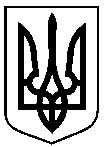 від   14.12.2023  № 390-Р  Про організацію та проведення  Відкритого конкурсу юних піаністів ім. М.Л. ТанфелевоїДодаток 1до розпорядження міського головивід   14.12.2023  № 390-Р Додаток до пункту 3.6 Положення про Відкритий конкурс юних піаністів 
ім. М.Л. ТанфелевоїДодаток 2до розпорядження міського головивід    14.12.2023   № 390-Р ЦибульськаНаталія Олексіївна-начальник відділу культури Сумської міської ради, голова організаційного комітетуОвчиннікова Любов Олександрівна -директор Сумської дитячої музичної школи 
№ 4, заступник голови організаційного комітетуЧлени комісії:Члени комісії:Члени комісії:Члени комісії:ВдовенкоОлена Михайлівна- головний спеціаліст відділу культури  Сумської міської радиКостровЮрій Миколайович -заступник директора з навчальної роботи Сумської дитячої музичної школи № 4 Грищенко Вікторія Олексіївна-завідуюча фортепіанним відділом Сумської дитячої музичної школи № 4Токмань  Світлана Федорівна-завідуюча відділом загального фортепіано, ансамблю та акомпанементу Сумської дитячої музичної школи № 4 Усенко Артем Володимирович-голова профспілкового комітету, викладач Сумської  дитячої музичної школи № 4 Додаток 3до розпорядження міського головивід  14.12.2023  № 390-Р ДовжинецьІнна Георгіївна-доктор мистецтвознавства, професор кафедри загального та спеціального фортепіано Харківського національного університету мистецтв ім. І.П. Котляревського, голова журі, (за згодою)Члени комісії:Члени комісії:Члени комісії:АнтонецьОлена Анатоліївна  -кандидат мистецтвознавства, концертмейстер, викладач по класу фортепіано Сумського фахового коледжу мистецтв і культури ім. Д.С. Бортнянського (за згодою)ЗуєвСергій Павлович -кандидат мистецтвознавства, доцент, викладач відділу спеціального фортепіано, концертмейстерського класу та камерного ансамблю Сумського фахового коледжу мистецтв і культури ім. Д.С. Бортнянського, (за згодою)МихайловаОльга Валеріївна-кандидат мистецтвознавства, доцент кафедри загального та спеціального фортепіано Харківського національного університету мистецтв ім. І.П. Котляревського, (за згодою)Тарапата-БільченкоЛідія Григорівна -кандидат філософських наук, доцент кафедри хореографії  та музичного мистецтва Сумського державного педагогічного університету 
ім. А.С. Макаренка, (за згодою)Додаток 4до розпорядження міського головивід   14.12.2023  № 390-Р Виготовлення друкованої продукції                                 (буклети, дипломи, грамоти,)(КЕКВ 2210)1200,00Витрати на заохочення переможцівконкурсу (призи, подарунки тощо) (КЕКВ 2210)    5800,00